Request Reference: 16171519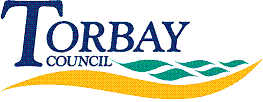 Date received: 17 February 2017Date response sent: 17 March 20171.  	Can you please say how many businesses in each of the three towns of Torquay, Paignton and Brixham have closed in the last twelve months?	Under Section 21 of the Freedom of Information Act 2000 the council is not required to provide information in response to a request where it is already available.	The information above can be found via the NOMIS website https://www.nomisweb.co.uk/ 2.  	Can you please say how many jobs were lost as a result of the business closures?	Torbay Council does not hold this information 3.  	With the opening of the South Devon Highway just over a year ago can you please say:-(a)  	How many businesses have chosen to relocate outside Torbay?	Torbay Council does not hold this information  (b)  	How many jobs were lost and in which town?	Torbay Council does not hold this information (c)  	How many businesses have indicated they are prepared to or are considering relocating outside Torbay siting easier access?	Torbay Council does not hold this information (d)  	How many Torbay jobs are estimated would be lost should the businesses move?	Torbay Council does not hold this information 